مجلس كوكب ابو الهيجاء المحلي    מועצה מקומית כאוכב אבו אלהיגאטל.04-9998624  פקס 04-9998406כאוכב אבו אלהיגא 2018500-------------------------------------------------------------------------------------------------------------------رقم 2021-62021/9/29جلسة المجلس المحلي غير العادية رقم 2021/6 – جلسة مؤجلة-عقد المجلس المحلي جلسته غير العادية رقم 2021/6 اليوم الأربعاء 2021/9/29 في تمام الساعة السادسة والنصف مساءً في المجلس المحلي.الحضور: السادة زاهر صالح رئيس المجلس المحلي والأعضاء السادة محمود منصور، لؤي أبو الهيجاء، ناصر احمد، عاطف علي، عبد الله أبو الهيجاء، المستشار القضائي ايمن عياشي والمراقب الداخلي طارق صالح.الغياب: السادة الأعضاء شادي حاج، رباح حجوج، قاسم احمد، وائل حاج.نقاط البحث: إقرار توصيات لجنة الدعم بخصوص دعم جمعية الرياضي وجمعية الخير يجمعنا للصحة.مداولة التقرير للمراقب الداخلي للسنوات 2020، 2019.رئيس المجلس المحلي:مساء الخير للأخوة الحضور – النقطة الأولى: المصادقة على توصيات لجنة الدعمبعد ان أوصت اللجنة المهنية ولجنة الدعم بدعم جمعية الرياضة بمبلغ 450 وجمعية الصحة الخير يجمعنا بمبلغ 70 ألف شاقل بشكل تراكمي للعام 2021، أطلب المصادقة على توصيات لجنة الدعم كما وردت.عاطف علي: نحن في المعارضة مع ما تقره اللجنة المهنية ولجنة الدعم.ناصر احمد: نحن مع القرار باللجنة المصغرة ولكن هناك علاقة ضعيفة بين لجنة الرياضة وأعضاء المجلس المحلي، وعليه يتوجب على إدارة  فريق  كرة القدم تقوية هذه العلاقة لتحديد سياسة وعمل الجمعية.تصويت على اقتراح رئيس المجلس المحليصودق على الاقتراح بإجماع الحضور.النقطة الثانية: مداولة تقرير المراقب الداخلي للسنوات 2020، 2019رئيس المجلس: لقد أُرسل لحضراتكم التقارير التي قدمها المراقب الداخلي  للمداولة للسنوات 2019، 2020 واعطي للسيد طارق صالح شرح  فحوى التقارير.طارق صالح: بما ان لجنة المراقبة لم تعقد جلسة خاصة لهذا الخصوص فقد رأينا ان نضع التقارير أمام المجلس العام لمداولة النقاط التي عولجت.تقرير 2019: الموضوع الأول:    موضوع صيانة المعلومات (אבטחת מידע).حتى الان لم يعين المجلس المحلي موظف خاص للعمل من أجل المحافظة على المعلومات في المجلس المحلي وصيانة الوثائق  ، ولا يوجد تعليمات خاصة من أجل المحافظة عليها وخاصة المحفوظة في الكمبيوتر، وعليه يوصي التقرير بأن توضع أسس وتعليمات والعمل بها بالفعل من أجل المحافظة على المعلومات في الأقسام المختلفة بالمجلس المحلي.لقد وضعت تلخيصاً للتوصيات لتعديل الخلل السائد في هذا المجال في نهاية التقرير. يشار ان المعلومات المحوسبة في قسم المحاسبة والجابية محفوظة بشكل امن في الشركة  التي تعطي الخدمة ( גבוי החברה לאוטמציה ).الموضوع الثاني: الأمان في المؤسسات التعليمية والروضات: بعد فحص وضع الأمان في الروضات اشرت الى الخلل الموجود في الروضات مثل، خزن مواد التنظيف في مكان مكشوف، خزانة الكهرباء بدون قفل، هناك سياج غير آمن وغيرها.....يشار هنا انه بعد الفحص الذي قمت به قام أعضاء المجلس المحلي بزيارة للروضات وعقبها موظفي وعاملي المجلس المحلي قاموا بتصليح جميع النقاط التي اشير اليها بعد اطلاع المجلس على ما لخص في التقرير المقدم.عاطف علي: قمنا في بداية هذه السنة بزيارة وفحص جميع المرافق التربوية من مدارس وروضات ووقفنا عن كثب على التعديلات التي قام بها المجلس المحلي وتحضيرها بالشكل الامن كما أشار اليها أصحاب المهن المسؤولين وأطلب الاستمرار بالمتابعة والمحافظة على الأمان في المؤسسات التعليمية.رئيس المجلس: لقد قمنا بتصليح وتعديل ومعالجة جميع النقاط التي طرحت بالتقرير كما ذكر وكما رأيت من خلال زيارتي الأخيرة قبل افتتاح السنة الدراسية الحالية.تقرير المراقب الداخلي 2020طارق صالح: التقرير تناول ثلاث مواضيع:1- إدارة أملاك المجلس المحلي:صحيح ان أملاك المجلس المحلي متواضعة ولا يوجد  أثاث وأملاك كثيرة في المؤسسات التابعة للمجلس المحلي، الا انه لا يوجد تسجيل محوسب للممتلكات في كل مؤسسة ولا يوجد تعليمات خاصة توصف كيفية تسجيل الأثاث والأدوات الثابتة في كل مؤسسة ولا يوجد وظيفة خاصة لهذا الموضوع.أوصي بإعطاء المهمة لاحد الموظفين في المجلس المحلي للاهتمام بتسجيل جميع الممتلكات بشكل محوسب كما ينص القانون، كما أوصي بتسجيل العقارات المستأجرة من دائرة إدارة أراضي الدولة بالطابو وهذه من مسؤولية المستشار القضائي ومهندس المجلس.2- نظام الاستكمالات لموظفي المجلس:الموضوع بحاجة للتحسين وقد قمت بتحضير نظام خاص بكيفية اختيار الدورات للموظفين العينيين للمصادقة على الاستكمالات كل في مجاله . قدمتها لسكرتارية المجلس المحلي للعمل بها.اقترح ايضاً إقامة لجنة خاصة للبت بأمور المستكملين من موظفي المجلس حسب التعليمات المذكورة.3- إدارة رسوم اشتراك لجنة العمال: لجنة العمال لا تدير حسابات بنك وتعتمد على كرت التسجيلات في المجلس المحلي ومصروفاتها تقتصر على الهدايا التي تصرفها عن طريق كرت حسابات في المجلس المحلي، وعليه يتوجب إدارة الاشتراكات حسب ما ينص عليه المرسوم الخاص للجان العمال.أغلقت الجلسة الساعة السابعة و45 دقيقة.سجل: محمود قاسم                                                                 مع الاحترام                                                                                   زاهر صالح                                                                                     رئيس المجلس المحلي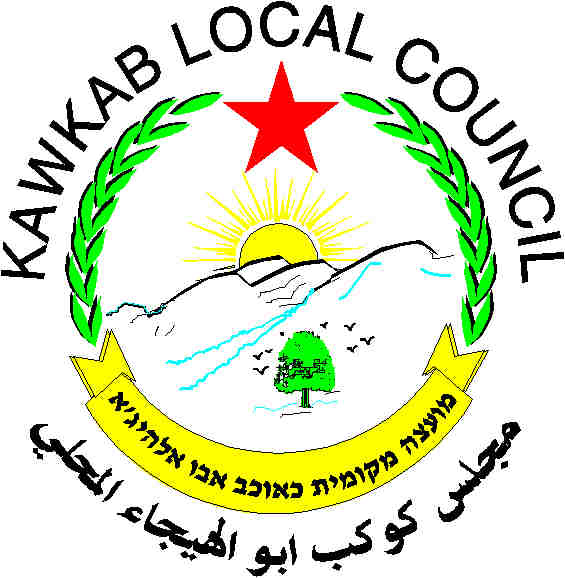 